Publicado en  el 28/07/2016 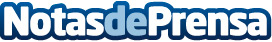 El Observatorio Nacional de las Telecomunicaciones y de la Sociedad de la Información informa sobre la evolución de las TIC en los hogares españolesLa penetración del móvil no ha dejado de crecer y a finales de 2015 9 de cada 10 individuos tiene unoDatos de contacto:Nota de prensa publicada en: https://www.notasdeprensa.es/el-observatorio-nacional-de-las Categorias: Nacional Innovación Tecnológica http://www.notasdeprensa.es